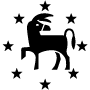 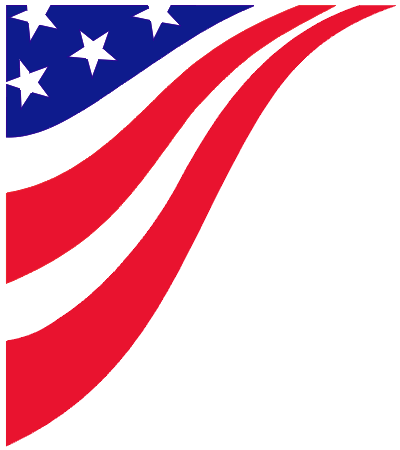             2021 Club Membership Application Name:______________________________________________________________ Address:____________________________________________________________City:__________________________State:___________Zip:___________________Email: ______________________________________________________________ Home #_____________Cell # ________________Applications Date: ___________Second Member: (if applicable) Name:______________________________________________________________ Address:____________________________________________________________City:__________________________State:___________Zip:___________________Email: _______________________________________________________________ Home #_______________Cell # ________________Applications Date: _________		Membership Levels: 		  $20 Student (ages 18 —25 years) ___ $35 (one)  ______ Club Memberships (two) $45____$250 (one) ____  Sustaining or  (two) $350 _____ $500 (one) ____ Platinum or (two) $850  _______              All Members must be at least 21 years of age to purchase alcoholic beverages at the Club. Children and guest may accompany a Member. Only a Member may purchase alcoholic beverages at the Club. The primary Member must be a registered Democrat with their local County Board of Elections. Membership is NOT limited to Geauga County residents. All Memberships are on an annual basis and are renewable each year in January.  Club Members receive a discount on “Hot Topic” events, Sustaining Members attend “Hot Topic” events for free, and Platinum Members attend all “Hot Topic' events, and the Annual Dinner and Reception, the Annual Steak Roast, and the St. Patrick's Day event for free.  Students receive %50 discount on all events. Premiums may vary depending on public health policy.  Mail this form to Geauga Democratic Party, 12420 Kinsman Rd., Newbury, Ohio 44065, or turn in at Headquarters.			